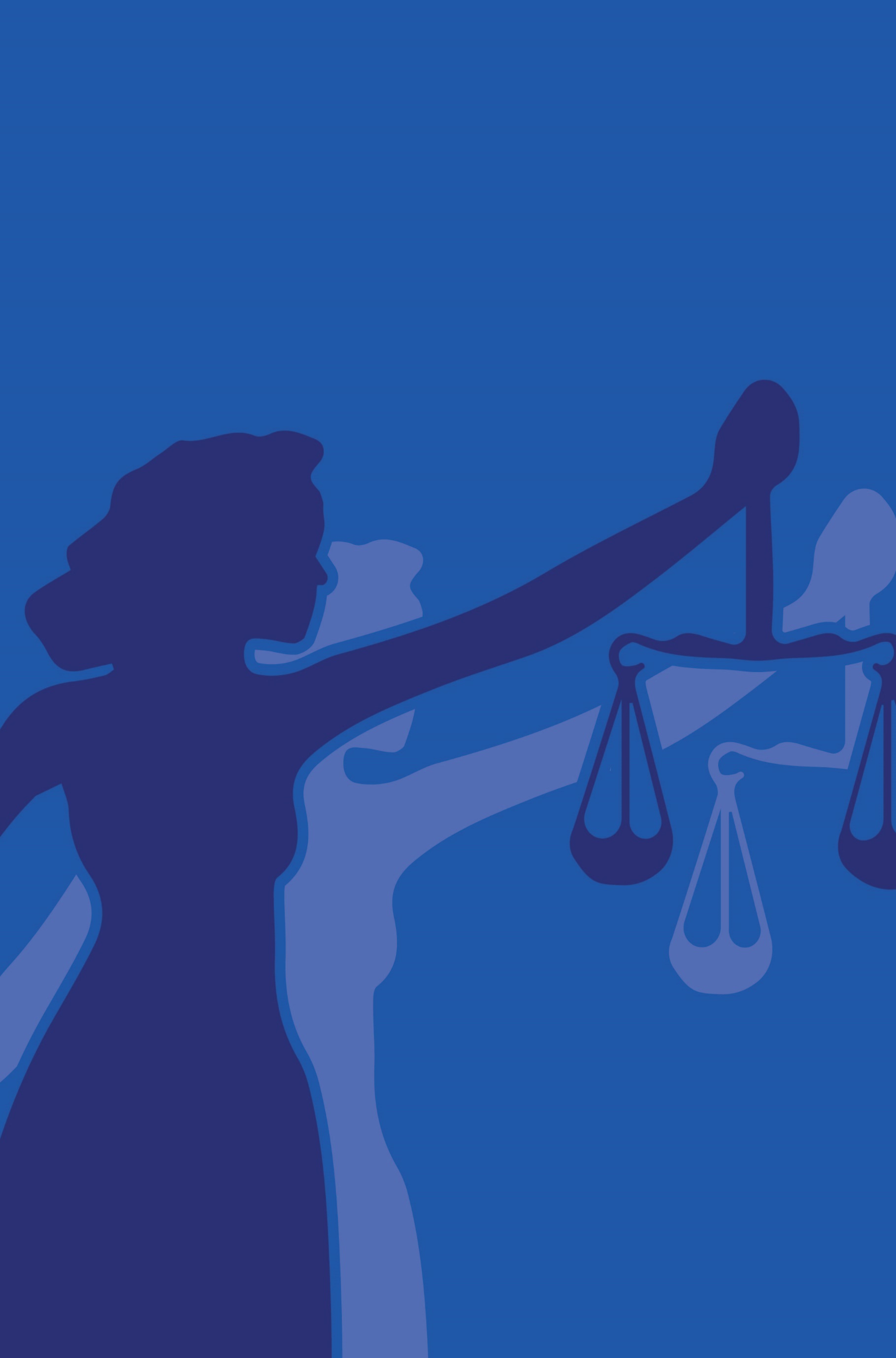 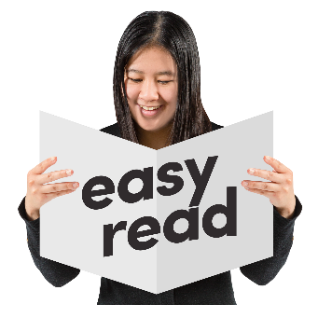 How to use this paperThis paper is written in an easy to read way.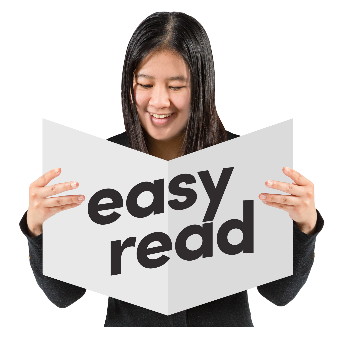 	We use pictures to explain some ideas.Some words are written in blue. We explain what these words mean.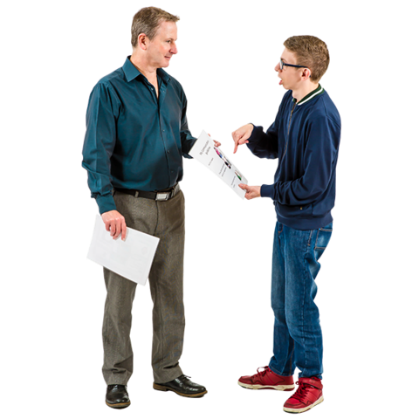 You can ask someone to help you read this paper.Maybe a friend, family member, support person or advocate.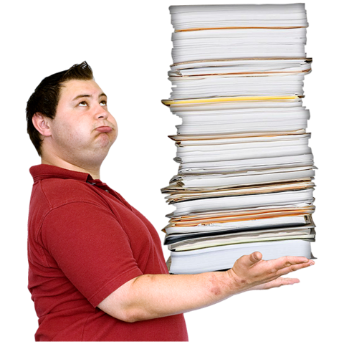 This easy read paper is a short version of a bigger paper.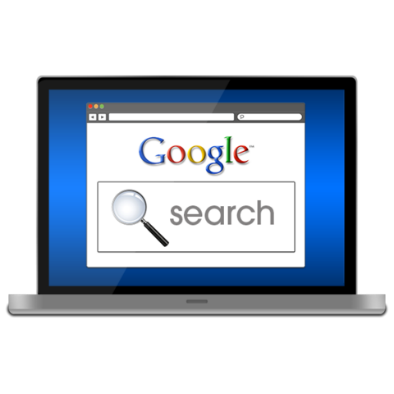 You can find the bigger paper on our website atwww.utas.edu.au/law-reform/publications/ongoing-law-reform-projects2What is this about?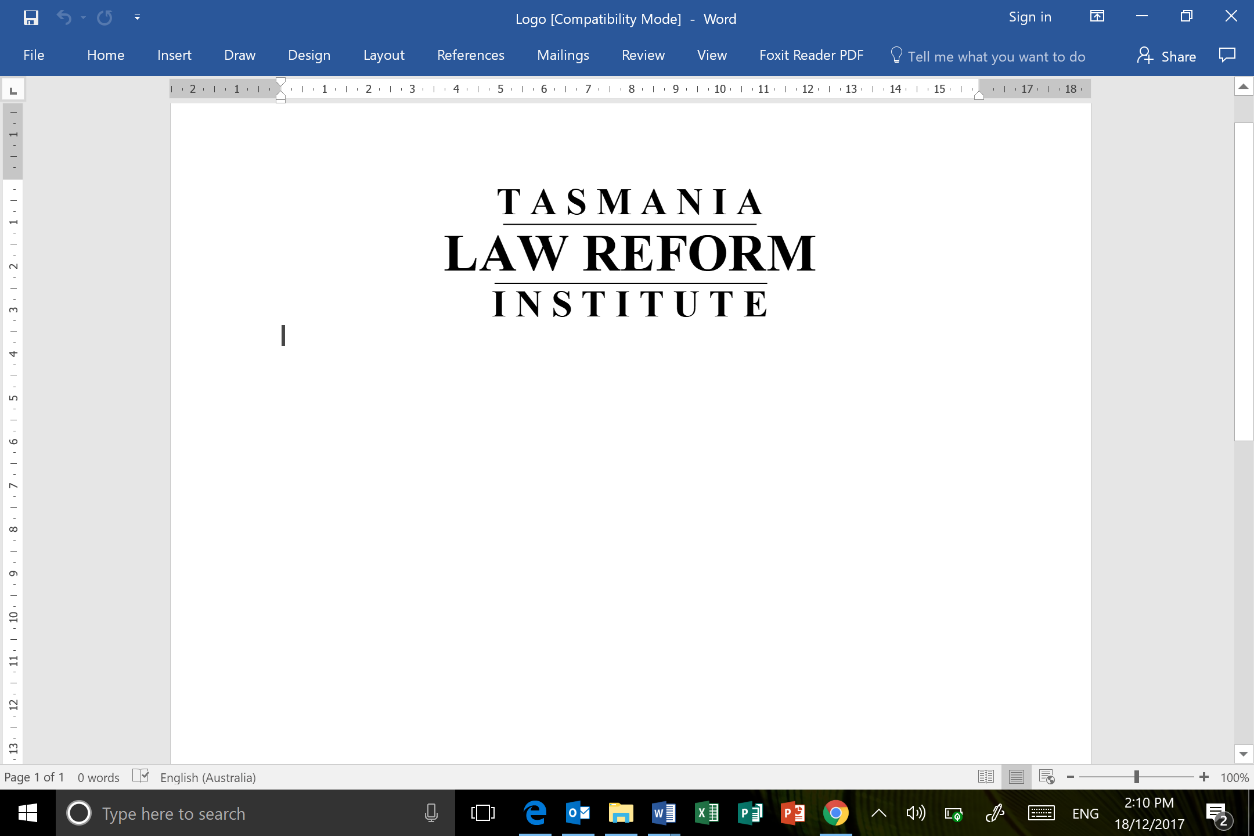 The Tasmania Law Reform Institute is an organisation that looks at Tasmanian laws.They make sure laws are 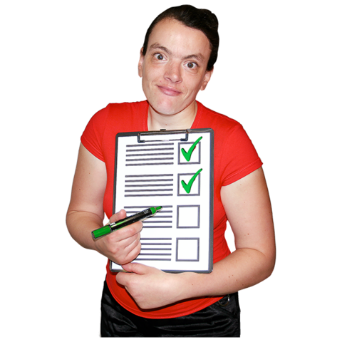 up-to-dateneededfairwork well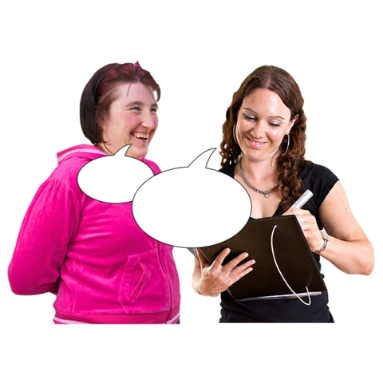 They are asking people if Tasmania needs a new law about people’s estates andwhat family members can claim when someone dies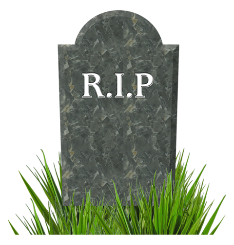 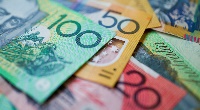 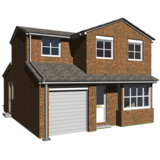 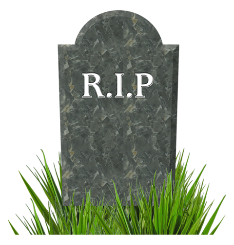 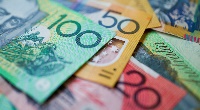 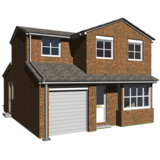 estates are the money and things owned by someone when they die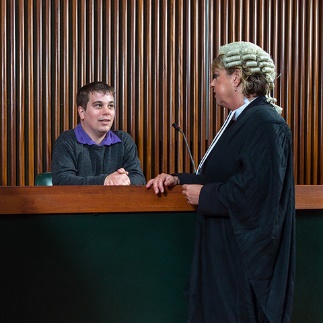 claim is when you ask the Supreme Court for more from the estate.How can I have my say? 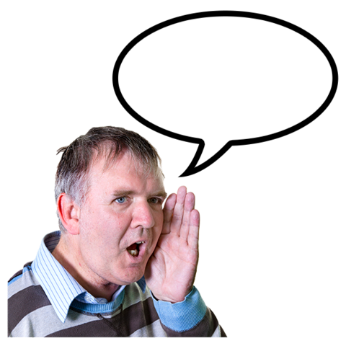 There are questions so you can have your say.You can answer as many questions as you like. Send your answers to 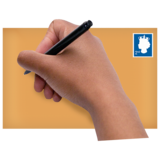 Tasmania Law Reform Institute Private Bag 89 Hobart, TAS 7001 If you have any questions Kate can help. 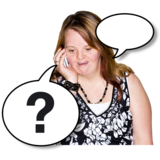 Mrs Kate Hanslow (03) 622 621 92 kate.hanslow@utas.edu.au   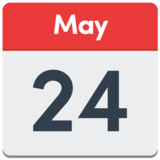 We must have your answers by24 May 2019What the law says nowIn Australia you can make a special document called a Will.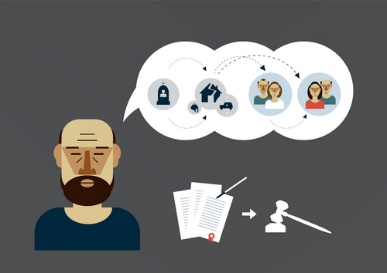 A Will is how you tell people what should happen to the things you own when you die.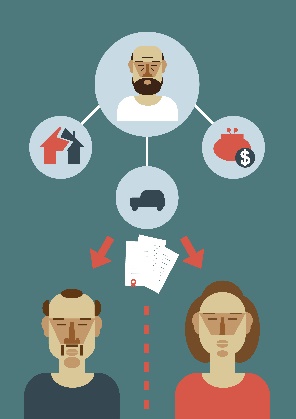 The law says people can leave the things they own to anyone they choose.But the Testator’s Family Maintenance Act is a law that says some family members can make a claim to the Supreme Court if they weren’t left anything in the Willthey think they should get more.Claim is when someone asks the Supreme Court to decide what should happen.People who can make a claim are the person’s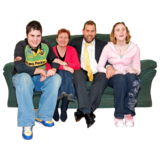 wife or husbandchildrenparents, if there are no children or husband or wife.They need to prove that they have not received enough in the Will and 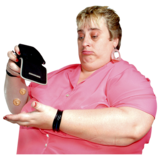 that the deceased’s Will shouldn’t be followed. Deceased means the person who has died.When the Court is making their decision, they think about 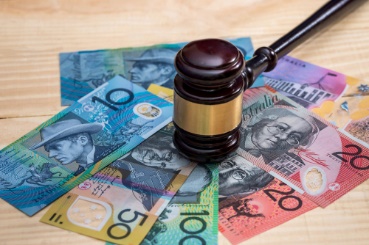 the size of the estateestate is the money and things the person ownedthe relationship between the person making the claim and the deceased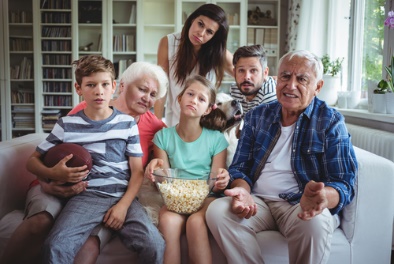 what the person making the claim needsother family members and their needswhy the deceased made the decisions in their Will.If the Court agrees that the person should get more it can say how much they will get from the estate. 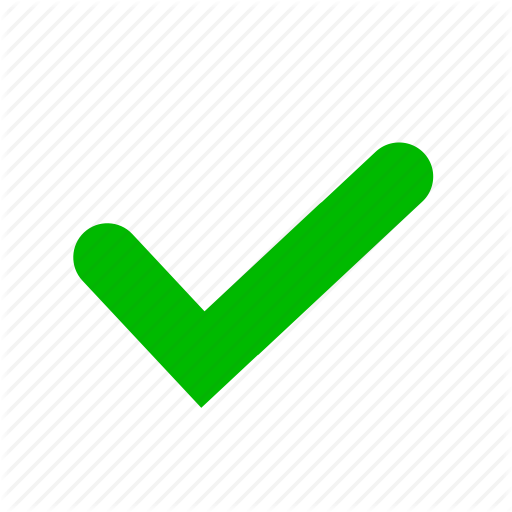 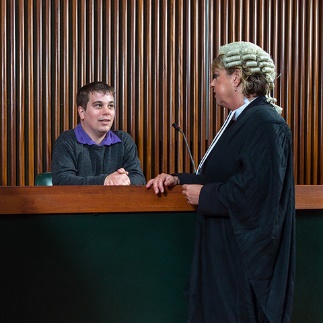 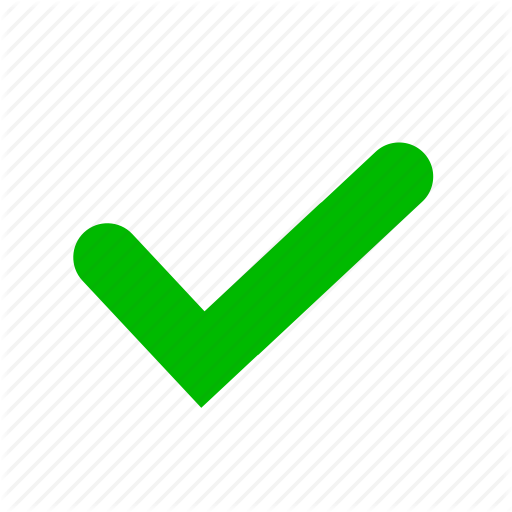 Tasmanian Law says the Supreme Court can only use what is in the estate. 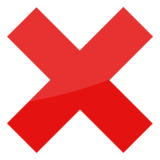 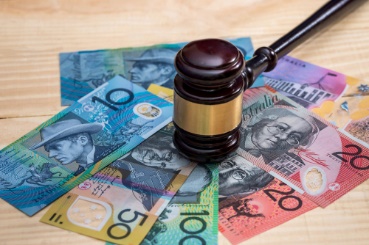 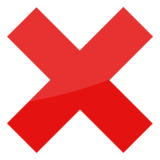 They cannot use other assets.assets are money and things.Sometimes people organise their money and assets in ways that mean it isn’t part of the estate.They might do things like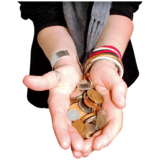 give someone their money or propertyhave their superannuation paid to someonemake their house go straight to their husband or wife.This may be to help someone in their family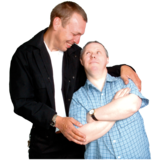 thank someone for helping thempay less taxkeep assets safe.But it might be to stop their family from making a claim. Here is a story to help explain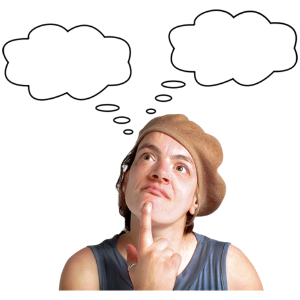 Everyone thought Harry was wealthy.His daughter Sue was shocked that when he died his estate was $1000.Harry gave shares worth $500,000 to a friend before he died. On Harry’s superannuation form he said his wife must get the $400,000 payment. The law as it is now means these are not part of Harry’s estate, so Sue cannot make a claim.Lucy and her partner Gary are 60.Both have their own children. Lucy owns a house in Smithton. It is just in her name because she received it from her husband’s estate.Lucy wants to make a Will that leaves the house to Gary. Lucy finds out that her children can challenge a gift of the house to Gary in her Will. She also finds out that, if the property documents said they were joint tenants, Gary can automatically get it. It will not be part of Lucy’s estate so cannot be challenged by her children. She decides to transfer the house so that she and Gary own it as joint tenants.On her death, Lucy’s children cannot claim any of the house, as Gary automatically gets the property as the last owner who is alive.Jenny takes out a life insurance policy to make sure there will be enough money for her daughter, Tamika, to finish school if Jenny dies. Jenny does not want the money from the policy to be paid to anyone else. She wants it just for Tamika’s benefit. Jenny decides to put Tamika’s name on the insurance form. This means the life insurance company must pay the money to Tamika if Jenny dies. The law as it is now means no one can make a claim to get any of the money.Notional Estate LawsNSW changed their Law so assets that are not part of the estate can be used when a family member makes a claim. This is called a notional estate.Notional estate can include 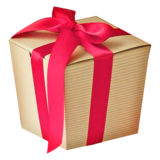 gifts made to someone in the three years before deathproperty the deceased owned jointly with others 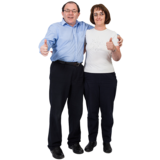 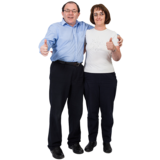 life insurance superannuation	The Court can only use notional estate if there is not enough money in the estate.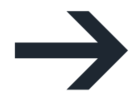 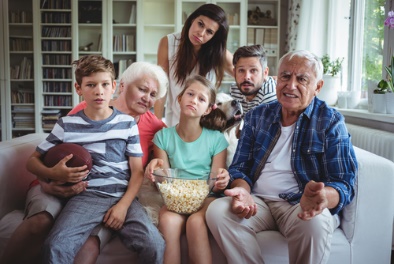 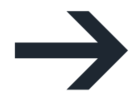 It can only give notional estate to family who the Court thinks should have more.	The court needs to think about what people thought would happen and what is fair.Mr Smith has three children. His only asset is a farm at Deloraine. His daughter Sandra lives with Mr Smith and helps with the farm and jobs around the house. Mr Smith does not speak to his two sons, who live in Sydney.Mr Smith wants Sandra to take over the farm when he dies. He does not want the farm to be sold and is very worried this may happen if his sons claim a share of his estate after he dies.Mr Smith decides to give the farm to Sandra during his life. The law as it is now means when Mr Smith dies, the farm is not part of his estate. And his sons have no claim to it. If we have notional estates the Court could use the farm to give more to his sons even though Sandra owns it.Should we change our Law?Notional estate law 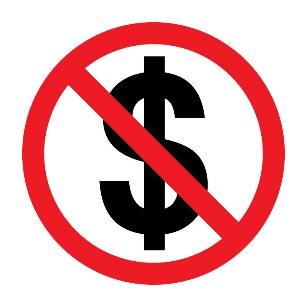 stops people from arranging things in ways that make their estate small so their family cannot claim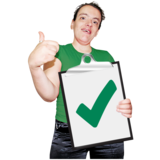 helps the court make sure that family members who make a claim can get what is right.Some people do not support notional estate laws because they change the decisions and wishes of the deceased.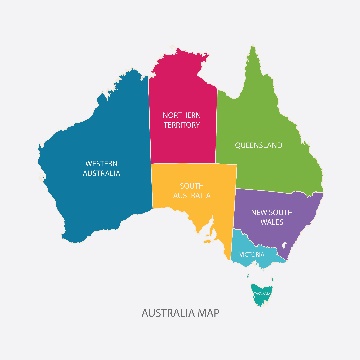 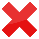 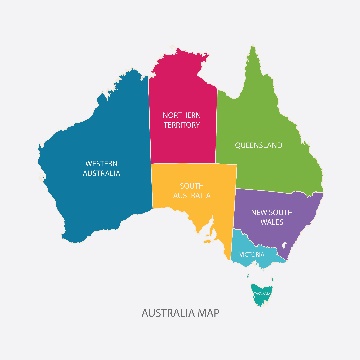 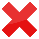 South Australia and Victoria did not change their Law because they disagreed with the idea.Questions for you to think about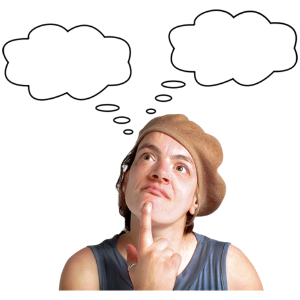 Questions for you to think aboutQuestions for you to think about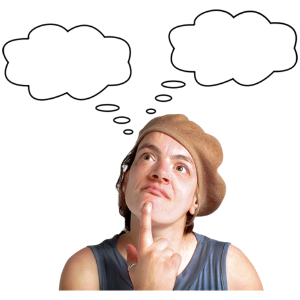 Questions for you to think aboutQuestions for you to think about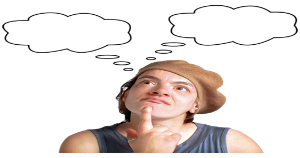 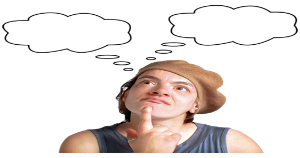 Questions for you to think aboutQuestions for you to think aboutQuestions for you to think about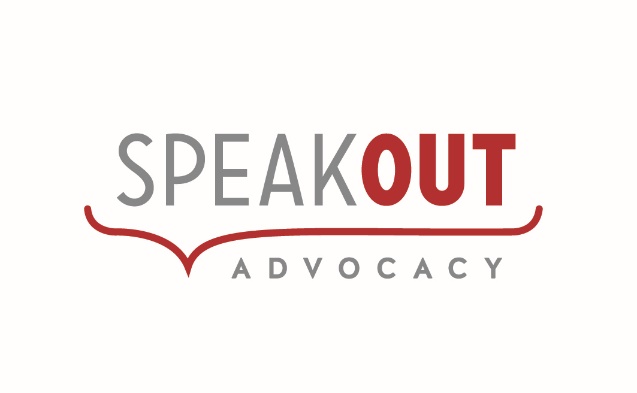 This easy read document was created by Speak Out Association of Tasmania. We use photosymbols® stock and custom images.	For information on easy read email:	burnie@speakoutadvocacy.org 